甘妇发〔2018〕7号关于认真做好2018年“甘肃陇原妹家政培训输转项目”工作的通知各市州妇联、兰州新区妇联：为持续强化贫困妇女家政就业“拔穷根”的精准扶贫成效，做大做专陇原妹家政品牌，不断探索实践贫困人口在城镇化进程中培训输转、稳定就业与自主创业的扶贫模式，省妇联、省扶贫办决定，2018年，继续实施“甘肃陇原妹家政培训输转项目”。现将有关事宜通知如下：一、项目目标与北京富平职业技能培训学校等培训机构合作，全年向北京、天津、上海、兰州、福州、厦门、青岛等地培训输转农村贫困妇女4000名并安置就业。二、输转培训对象与工资待遇以建档立卡户中的贫困妇女为重点，兼顾非建档立卡户中的低收入农村贫困妇女。1.要求年龄为18-55岁，身高1.5米以上，小学以上文化程度，无传染性疾病。2.在培训机构参加不少于120学时全日制培训，培训合格后颁发结业证书，并由培训机构安置就业（天津主要在企事业单位从事卫生保洁，其他地区以入户的家政服务为主）。3.转正后平均每月净收入不低于3500元（天津为不低于3000元）。4.北京清檬养老服务有限责任公司招聘条件及待遇略有不同，详情见附件1。三、职责任务将贫困妇女送达培训机构前的全部工作，其中包含宣传、动员、体检、初期培训、路途护送等由市县妇联负责。贫困妇女抵达培训机构后的全部工作，其中包括集中培训、就业安置以及培训期间的食宿安排等由培训机构负责。培训输转的贫困妇女统一称为陇原妹。四、资金使用项目资金采用“先垫后补”方式。在省妇联、定点合作机构、市县妇联三方核对人数及名单后，由省妇联分别向市县妇联和培训机构拨款。1.输送到省外的，按1000元/人向市县妇联拨付，按500元/人向培训机构拨付。2.输送到甘肃陇原妹巾帼家政服务公司的，按500元/人向市县妇联拨付，按1000元/人向培训机构拨付。3.输转培训人员连续就业时间最少为3个月。达不到时间要求的，不予拨付资金。4.项目资金只能用于与培训输转工作有关的支出。市县妇联和培训机构要规范项目资金使用，不得列支无关费用，并做好财务账目，确保资金使用安全。五、工作要求请各地妇联接到通知后，大力开展宣传动员与组织输送工作，确保全年培训输转任务如期完成。岁末年初是劳务输转的最佳时机，要早着手、早宣传、早动员，于春节后成功组织一批妇女到省内外家政领域培训就业，掀起陇原妹输转就业的高潮。1.要坚决杜绝只培训不就业现象，真正把能够走出去、愿意从事家政工作的妇女组织发动起来、输送出去，特别对符合条件又有意愿的建档立卡贫困妇女要应输尽输。2.要重视初期培训工作，对输转人员进行职业道德、人身安全、财产安全、劳动安全、权益保护、杜绝黄赌毒邪等教育。3.要开展就业跟踪和维权服务，了解陇原妹上岗和收入情况，定期对陇原妹家人进行走访，帮助解决实际困难，确保陇原妹安下心来在外就业。4.要完整、准确填写培训输转人员花名册，确保人员信息真实、准确。六、培训机构及联系人1.北京富平职业技能培训学校庞晓飞  186124651362.北京清檬养老服务有限责任公司苏  佳  187100319733.北京阳光北亚家政服务有限公司潘井东  189100897694.天津宏舜物业集团李  丽  156200636085.天津凤和集团靳业兰  186223338806.甘肃陇原妹巾帼家政服务公司魏京兰  13919063537省妇联联系人：许巧兰   0931-8270293            陈雅昕   0931-8270592附件：1.北京清檬养老服务有限责任公司招聘条件及待遇2.甘肃陇原妹家政培训输转项目人员花名册                          甘肃省妇联                        2018年1月16日附件1北京清檬养老服务有限责任公司招聘条件及待遇一、招聘要求1.年龄20-50岁（以身份证为准）。2.初中及以上学历，会使用智能手机，会说普通话,无书写障碍。3.身高1.55米以上，五官端正，无疾病缺陷。4.有爱心、耐心、责任心。二、工资待遇1.员工制。年薪4.8-7.5万元，签订劳动合同，工作稳定，有保险。2.薪酬。驻站：4000元/月。住家半护理：4600元/月。住家全护理：5000元/月。3.晋升空间。技术序列：三星--四星--五星--特级。管理序列：护理员--组长--区域组长--区域经理附件2              甘肃陇原妹家政培训输转项目人员花名册填报单位（盖章）：                                                      年   月   日  甘肃省妇联办公室                 2018年1月16日印发  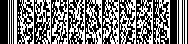 序号县  区姓  名身份证号家庭住址联系电话是否建档立卡贫困妇女体检证明